						        NACRT PRIJEDLOGA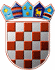                  REPUBLIKA HRVATSKA
      KRAPINSKO-ZAGORSKA ŽUPANIJA                ŽUPANIJSKA SKUPŠTINAKLASA: 240-02/23-01/04URBROJ: 2140-01-23-Krapina,    prosinac 2023.Temeljem članka 17. stavka 1. alineje 1. Zakona o sustavu civilne zaštite („Narodne novine“, broj 82/15. i 118/18., 31/20., 20/21. i 114/22.) i članka 17. stavka 1. alineje 21. Statuta Krapinsko-zagorske županije („Službeni glasnik Krapinsko-zagorske županije“, broj 13/01., 5/06., 14/09., 11/13., 26/13. – pročišćeni tekst i 13/18.)  Županijska skupština Krapinsko-zagorske županije, na   . sjednici održanoj dana __. prosinca 2023. godine usvajaSMJERNICE ZA ORGANIZACIJU I RAZVOJ SUSTAVA CIVILNE ZAŠTITE NA PODRUČJU KRAPINSKO-ZAGORSKE ŽUPANIJE ZA RAZDOBLJE OD 2024. DO 2027. GODINEUVODZakonom o sustavu civilne zaštite („Narodne novine“, broj 82/15. i 118/18., 31/20., 20/21. i 114/22. dalje u tekstu Zakon) određeno je da sustav civilne zaštite obuhvaća mjere i aktivnosti (preventivne, planske, organizacijske, operativne, nadzorne i financijske) kojima se uređuju prava i obveze sudionika, ustroj i djelovanje svih dijelova sustava civilne zaštite te način povezivanja institucionalnih i funkcionalnih resursa sudionika koji se međusobno nadopunjuju u jedinstvenu cjelinu radi smanjenja rizika od katastrofa te zaštite i spašavanja građana, materijalnih i kulturnih dobara i okoliša na području Republike Hrvatske od posljedica prirodnih, velikih tehničko-tehnoloških nesreća i katastrofa, otklanjanja posljedica terorizma i ratnih razaranja.Smjernice za organizaciju i razvoj sustava civilne zaštite za područje jedinice lokalne i područne (regionalne) samouprave (dalje u tekstu: Smjernice) razmatraju se i usvajaju svake četiri godine, a donose se na temelju godišnjih analiza o stanju sustava civilne zaštite. Smjernicama se definiraju konkretni koraci, stvarne mjere i pojedinačni i sveukupni ciljevi za razvijanje i usavršavanje sustava civilne zaštite. Sukladno Pravilniku o nositeljima, sadržaju i postupcima izrade planskih dokumenata u civilnoj zaštiti te načinu informiranja javnosti u postupku njihovog donošenja („Narodne novine“, broj 66/21.) ovim se Smjernicama utvrđuju prioriteti na području civilne zaštite za rok od 4 godine, za razdoblje od 2024. do 2027. godine. Cilj Smjernica je osigurati postupnu i kontinuiranu izgradnju sustava civilne zaštite koji će osigurati visoku razinu spremnosti za provedbu zadaća zaštite i spašavanja stanovništva, materijalnih i kulturnih dobara na području Krapinsko-zagorske županije u složenim uvjetima prirodnih ili drugih većih nesreća i/ili katastrofa. Na temelju Procjene rizika od velikih nesreća za područje Krapinsko-zagorske županije, ovim se Smjernicama utvrđuju prioritetne mjere, dinamika i način njihovog provođenja kao i javne politike upravljanja rizicima, usmjerava se razvoj kapaciteta operativnih snaga sustava civilne zaštite, odnosno temeljnih operativnih kapaciteta od značaja za reagiranje u velikim nesrećama te se planira osiguravanje financijskih sredstava za ostvarivanje prioritetnih ciljeva sustava civilne zaštite u razdoblju od 4 godine. Smjernice će se koristiti kao podloga za planiranje aktivnosti u sustavu civilne zaštite u razmatranom periodu u cilju smanjenja rizika od velikih nesreća te provođenja ciljnih preventivnih mjera. OPĆE SMJERNICE ZA RAZVOJ I ORGANIZACIJU SUSTAVA CIVILNE ZAŠTITE NA PODRUČJU KRAPINSKO-ZAGORSKE ŽUPANIJEVjerojatnost nastanka katastrofa i velikih nesreća te težina njihovih posljedica u smislu negativnih utjecaja na društvene vrijednosti mogu se smanjiti uz preventivno djelovanje i razvoj sustava civilne zaštite. Razvoj sustava civilne zaštite je kontinuirani i kreativni proces kojim će se sukcesivno razvijati i usavršavati sustav radi dosezanja najviših standarda potrebnih za provedbu zadaća zaštite i spašavanja i mjera civilne zaštite. Da bi sustav bio optimalno organiziran potrebna su znatna financijska sredstva, a ista će se usmjeriti na preventivno djelovanje, normativno djelovanje te kontinuirani razvoj, sve sukladno fiskalnim kapacitetima.Preventivno djelovanje obuhvatiti će osobito:intenziviranje promotivnih i aktivnosti sustavne edukacije u svrhu podizanja svijesti građana o mogućnostima nastanka katastrofe i velike nesreće i o postupanjima u slučaju njihova nastankauspostavu kvalitetnijeg sustava veza između operativnih snaga sustava civilne zaštite prilikom uvježbavanja i u kriznim situacijamaprimjenu mjera civilne zaštite prilikom prostornog planiranjadaljnje jačanje suradnje između operativnih snaga i sudionika sustava civilne zaštiteNormativno djelovanje obuhvatiti će:donošenje nove Procjene rizika od velikih nesreća za područje Krapinsko-zagorske županije te poticanje jedinica lokalne samouprave koje još nisu donijele procjene rizika za svoje područje da ih donesuusklađivanje i ažuriranje Plana djelovanja civilne zaštite Krapinsko-zagorske županije sa novom Procjenom rizika te poticanje jedinica lokalne samouprave koje još nisu donijele planove djelovanja za svoje područje da ih donesudonošenje vanjskih planova zaštite i spašavanja u slučaju nesreća koje uključuju opasne tvari u slučaju donošenja odluke nadležnog tijela o potrebi njihove izradedonošenje godišnjih analiza stanja i planova razvoja sustava civilne zaštite za područje Krapinsko-zagorske županije  za svaku kalendarsku godinuimenovanje Stožera civilne zaštite Krapinsko-zagorske županije nakon održanih lokalnih izboraizradu i usklađivanje planskih i drugih dokumenata iz oblasti vatrogastva i zaštite od požaraKontinuirani razvoj obuhvatiti će:daljnje sustavno ulaganje u unapređenje materijalnog ustroja i jačanje kapaciteta ljudskih potencijala pripadnika operativnih snaga i volonteraprovođenje zajedničkih vježbi operativnih snagaobilježavanje datuma značajnih za civilnu zaštituprovođenje javnog informiranja i suradnju s medijimarazmatranje mogućnosti za bespovratno financiranje projekata i aktivnosti iz dostupnih fondovaRAZRADA SMJERNICAPLANSKI DOKUMENTIPlanskim dokumentima Krapinsko-zagorske županije iz područja civilne zaštite uređuje se organizacija sustava, planiranje mjera civilne zaštite, definiranje ovlasti, nadležnosti i zadaća svih odrednica istog. Planski dokumenti moraju biti usklađeni s onima više razine.Procjenu rizika od katastrofa za Republiku Hrvatsku Vlada Republike Hrvatske donijela je u prosincu 2015. godine te je Odlukom o donošenju Procjene rizika od katastrofa za Republiku Hrvatsku KLASA: 022-03/19-04/273, URBROJ: 50301-29/23-19-2 od 7. studenoga 2019. godine Vlada Republike Hrvatske donijela usklađenu Procjenu rizika od katastrofa za Republiku Hrvatsku. Iako je Zakonom o sustavu civilne zaštite propisano da će Vlada Republike Hrvatske Državni plan djelovanja civilne zaštite donijeti u roku od jedne godine od dana stupanja na snagu Zakona, isti je donijet 14. rujna 2023. godine Odlukom Vlade Republike Hrvatske, KLASA: 022-03/22-42/04, URBROJ: 50301-29/23-5.Županijska skupština Krapinsko-zagorske je na sjednici održanoj 7. studenog 2019. godine donijela Procjenu rizika od velikih nesreća za područje Krapinsko-zagorske županije KLASA: 810-03/18-01/02, URBROJ: 2140/01-01-19-52 (dalje u tekstu: Procjena rizika) te je ista objavljena na službenoj mrežnoj stranici Krapinsko-zagorske županije kao i  Plan djelovanja civilne zaštite Krapinsko-zagorske županije (KLASA: 810-01/20-01/01, URBROJ: 2140/01-02-20-7,  kojeg je donio župan Krapinsko-zagorske županije 10. prosinca 2020. godine. Sama Procjena rizika izrađena je u skladu sa Smjernicama za izradu procjena rizika od velikih nesreća za područje Krapinsko-zagorske županije („Službeni glasnik Krapinsko-zagorske županije“, broj 7/17.) koje je 13. veljače 2017. godine donio župan, sukladno Pravilniku o smjernicama za izradu procjena rizika od katastrofa i velikih nesreća za područje Republike Hrvatske i jedinica lokalne i područne (regionalne) samouprave. Smjernice se obvezno primjenjuju u postupku donošenja procjena rizika svih jedinica lokalne samouprave s područja Krapinsko-zagorske županije, kao i nje same. Tijekom 2024. godine pristupiti će se izradi nove Procjene rizika od velikih nesreća za područje Krapinsko-zagorske županije, a nakon usvajanja iste ažuriranju i usklađivanju njoj pripadajućih planskih dokumenata.Županijska skupština Krapinsko-zagorske županije, temeljem članka 17. Zakona, svake godine, pri donošenju proračuna razmatra i usvaja Godišnju analizu stanja sustava civilne zaštite na području Krapinsko-zagorske županije za prethodnu godinu, Godišnji plan razvoja sustava civilne zaštite na području Krapinsko-zagorske županije s financijskim učincima za trogodišnje razdoblje te Godišnji provedbeni plan unapređenja zaštite od požara na području Krapinsko-zagorske županije temeljem kojeg, svake godine razmatra i Izvješće i o stanju zaštite od požara na području Krapinsko-zagorske županije i o stanju provedbe Godišnjeg provedbenog plana unapređenja zaštite od požara za područje Krapinsko-zagorske županije. Godišnjim planovima razvoja sustava civilne zaštite osigurava se operativna dinamika realizacije zadaća i ciljeva sadržanih u Smjernicama uključivo sa opremanjem, osposobljavanjem pripadnika sustava civilne zaštite kao i financijski pokazatelji.Od stupanja na snagu Zakona o ublažavanju i uklanjanju posljedica prirodnih nepogoda („Narodne novine“, broj 16/19.) u veljači 2019. godine, Županijska skupština Krapinsko-zagorske županije donosi i planove djelovanja Krapinsko-zagorske županije u području prirodnih nepogoda, radi određenja mjera i postupanja djelomične sanacije šteta od prirodnih nepogoda. Plan se donosi na godišnjoj razini, do 30. studenog za narednu godinu te župan izvještava Županijsku skupštinu Krapinsko-zagorske županije o njihovu izvršenju. Iako se planovi odnose na područje prirodnih nepogoda, to je područje usko povezano sa sustavom civilne zaštite jer su snage tog sustava angažirane u određenim vrstama događaja koje imaju obilježja prirodnih nepogoda, bez obzira da li je prirodna nepogoda proglašena sukladno odredbama posebnog zakona.Planske dokumente izrađene temeljem Zakona o sustavu civilne zaštite, Zakona o vatrogastvu te Zakona o zaštiti od požara obvezno će se kontinuirano ažurirati, sukladno promjenama u normativnom području, procjenama rizika ili metodološkim promjenama te ih usklađivati s nastalim promjenama, u skladu s odredbama tih zakona i drugih posebnih propisa. OPERATIVNE SNAGE SUSTAVA CIVILNE ZAŠTITEMjere i aktivnosti u sustavu civilne zaštite provode operativne snage sustava civilne zaštite na području Krapinsko-zagorske županije, a čine ih:Stožer civilne zaštite Krapinsko-zagorske županijeoperativne snage vatrogastvaoperativne snage Društva Crvenog križa Krapinsko-zagorske županije i gradskih društava Crvenog križa operativne snage Hrvatske gorske službe spašavanja Stanica Zlatar Bistricaudrugekoordinatori na lokaciji pravne osobe u sustavu civilne zaštite i ostale službe i pravne osobe koje se bave civilnom zaštitomCilj je osigurati adekvatnu veličinu operativnih snaga koje će se na temelju svoje osposobljenosti, uvježbanosti, osobne i skupne opremljenosti, pravilnog i nedvosmislenog sustava upravljanja, zapovijedanja i nadzora moći učinkovito suprotstaviti ugrozi, preventivno djelovati na nastajanje nesreća i svesti posljedice na najmanju moguću mjeru te što prije osigurati uvjete za nastavak normalnih uvjeta za život i rad.Stožer civilne zaštite Krapinsko-zagorske županije          Stožer civilne zaštite Krapinsko-zagorske županije je stručno, operativno i koordinativno tijelo za provođenje mjera i aktivnosti  civilne zaštite u velikim nesrećama i katastrofama. Župan je sukladno Zakonu  donio Odluku o imenovanju načelnika, zamjenika načelnika i članova Stožera civilne zaštite Krapinsko-zagorske županije („Službeni glasnik Krapinsko-zagorske županije“, broj 27/21. 36/21., 4/22. i 20/22.) koji se sastoji od 13 članova. Svi članovi Stožera završili su Program osposobljavanja za članove stožera civilne zaštite.Stožer je do sada, a i u narednom će razdoblju održavati sjednice kako bi se pravovremeno izvršavale sve zadaće koje se nameću temeljem Zakona, Programa Vlade u provođenju posebnih mjera zaštite od požara i Programa aktivnosti vezanih za turističku sezonu. Stožer civilne zaštite se imenuje nakon svakih lokalnih izbora te će župan, po održavanju narednih lokalnih izbora 2025. godine, u roku od 30 dana od dana stupanja na dužnosti imenovati Stožer civilne zaštite Krapinsko-zagorske županije. Članovi Stožera upućivati će se na osposobljavanja koja osigurava središnje tijelo državne uprave nadležno za civilnu zaštitu, nastaviti će se proces nužnog materijalno-tehničkog opremanja, Stožer će se i nadalje uključivati u vježbe operativnih snaga sustava civilne zaštite te će se intenzivirati suradnja i koordinacija Stožera, jedinica lokalne samouprave i državnih tijela i institucija. Operativne snage vatrogastvaOperativne snage vatrogastva temeljna su operativna snaga sustava koja je dužna djelovati u sustavu civilne zaštite u skladu s odredbama posebnih propisa kojima se uređuje područje vatrogastva, Zakona o sustavu civilne zaštite te planovima djelovanja civilne zaštite jedinica lokalne i područne (regionalne) samouprave. Vatrogasna djelatnost presudna je u provedbi preventivnih mjera zaštite od požara i eksplozija, gašenju požara i spašavanju ljudi i ugrožene imovine, a u posljednje vrijeme ima sve veći značaj i u pružanju tehničke pomoći u prometnim i drugim nesrećama, kod ekoloških incidenata i slično. Krovna organizacija vatrogasnih snaga u Krapinsko-zagorskoj županiji je Vatrogasna zajednica Krapinsko-zagorske županije i u nju su udružene sve vatrogasne zajednice gradova i općina.  Procjenom ugroženosti od požara i tehnoloških eksplozija te Planom zaštite od požara razrađeni su resursi, postupanja i obaveze u sustavu zaštite od požara za područje županije, prikazan je stvarni broj, veličina, smještaj i ustroj vatrogasnih postrojbi, odnosno dobrovoljnih vatrogasnih društava, te njihova područja djelovanja i odgovornosti.             Na području Krapinsko-zagorske županije ustrojeno je i operativno djeluje 81 dobrovoljno vatrogasno društvo, od čega su četiri u gospodarstvu. U 16 vatrogasnih zajednica općina i gradova udružena su 62 dobrovoljna vatrogasna društva, dok 19 društava djeluje samostalno i direktno su udružena u Vatrogasnu zajednicu Krapinsko-zagorske županije. Na području svake od jedinica lokalne samouprave ustrojeno je i djeluje najmanje jedno dobrovoljno vatrogasno društvo. 	Javna vatrogasna postrojba Grada Krapine ima 21 djelatnika, a Zagorska javna vatrogasna postrojba sa sjedištem u Zaboku 50 djelatnika od kojih je u Mariji Bistrici i Klanjcu dislocirano po 9 djelatnika. Javne vatrogasne postrojbe svojim djelovanjem pokrivaju cijelo područje Krapinsko-zagorske županije te su također udružene u Vatrogasnu zajednicu Krapinsko-zagorske županije. 	Ukupni operativni sastav vatrogasnih postrojbi na razini cijele Krapinsko-zagorske županije (osposobljeni i s liječničkim uvjerenjem) čini 1433 vatrogasnih operativnih članova.	U okviru Zagorske javne vatrogasne postrojbe, u njenom sjedištu u Zaboku djeluje Vatrogasni operativni centar za zaprimanje svih poziva za intervencije vatrogasnog karaktera i mjesto na kojem se određuje koje će postrojbe izaći na intervenciju te se u njemu vodi cjelovita baza podataka o vatrogasnim intervencijama. te isto predstavlja bitno unapređenje uvjeta rada vatrogasnih snaga.             U narednom razdoblju i dalje će se provoditi osposobljavanja za vatrogasna zvanja, a osobito specijalna osposobljavanja, sve sukladno Planovima osposobljavanja i Operativnom programu rada zapovjedništva Vatrogasne zajednice Krapinsko-zagorske županije, prema odredbama Pravilnika o osposobljavanju i usavršavanju vatrogasnih kadrova („Narodne novine“, broj 61/94.).             Nastaviti će i unaprijediti održavanje vježbi u čemu su vatrogasne snage Krapinsko-zagorske županije osobito  uspješne.            Vatrogasna zajednica Krapinsko-zagorske županije i dalje će, iz sredstava  osiguranih iz Proračuna Krapinsko-zagorske županije, pomagati  nabavu vatrogasnih vozila i opreme za dobrovoljna vatrogasna društva, a što je osobito bitno kako bi se smanjila prosječna starost vozila vatrogasnih postrojbi, a time i troškovi održavanja istih. Iz istih sredstava i dalje će se sufinancirati uređenje vatrogasnih spremišta i nabava vatrogasne opreme.	Vatrogasna zajednica Krapinsko-zagorske bila je uključena i dalje će se uključivati u projekte kojima osigurava osposobljavanje vatrogasaca kao i nabavu vozila i opreme.	Potrebno je i nadalje poticati razvoj vatrogastva kao jedne od najvažnijih i najorganiziranijih snaga sustava civilne zaštite te kontinuirano provoditi rad s mladeži.Sredstava za rad Vatrogasne zajednice Krapinsko-zagorske županije i dalje će se osiguravati u Proračunu Krapinsko-zagorske županije sukladno odredbama posebnog zakona.Operativne snage Županijskog društva i gradskih društava Crvenog križa	Županijsko društvo Crvenog križa Krapinsko-zagorske županije je temeljna operativna snaga sustava civilne zaštite za djelovanje u velikim nesrećama i katastrofama u izvršavanju obaveza sukladno Zakonu o Hrvatskom Crvenom križu. Županijsko društvo Crvenog križa Krapinsko-zagorske županije provodi brojne aktivnosti u svrhu pomoći stanovništvu u svim uvjetima, provodi osposobljavanja i opremanje Interventnih timova za izvršavanje zadaća u slučaju velikih prirodnih, ekoloških, tehnoloških i drugih nesreća s posljedicama masovnih stradanja, epidemija i oružanih sukoba za akcije pomoći u zemlji i inozemstvu. Bitno je istaknuti da su Interventni timovi umreženi na nacionalnoj razini pa isti, u slučaju incidenata i katastrofa na koje lokalna zajednica ne može adekvatno odgovoriti, timovi mogu biti mobilizirani i poslani na pogođeno područje. Društvo Crvenog križa Krapinsko-zagorske županije planski i sukladno mogućnostima educira djelatnike i volontere, nabavlja opremu, te se uključuje i provodi projekte kojima unapređuje svoje djelovanje. Krapinsko-zagorska županija će i nadalje, sukladno zakonskoj obvezi, osiguravati sredstva za sufinanciranje rada Županijskog društva Crvenog križa.Operativne snage Hrvatske gorske službe spašavanja Stanica KrapinaNa  području   Krapinsko-zagorske   županije   djeluje   Hrvatska  gorska  služba spašavanja Stanica Zlatar Bistrica s kojom je Krapinsko-zagorska županija 11. studenog 2013. godine zaključila Sporazum o zajedničkom interesu za djelovanje Hrvatske gorske službe spašavanja Stanice Krapina na prostoru Krapinsko-zagorske županije.Stanica Zlatar Bistrica (prije Stanica Krapina) temeljna je operativna snaga te ima svoje zadaće sukladno Zakonu o sustavu civilne  zaštite, po organizacijskom obliku je udruga od javnog značaja čiji su osnovni ciljevi sprečavanje nesreća, spašavanje i pružanje prve medicinske pomoći na nepristupačnim područjima i u izvanrednim okolnostima kod kojih pri spašavanju i pružanju pomoći treba primijeniti posebno stručno znanje i upotrijebiti tehničku opremu za spašavanje u svrhu očuvanja ljudskog života, zdravlja i imovine.            U Zlatar Bistrici je izgrađen objekt namijenjen potrebama Stanice Zlatar Bistrica čiju izgradnju je financijski pomogla i Krapinsko-zagorska županija.            U narednom periodu, kako je već spomenuto, temeljem Sporazuma, Zakona o hrvatskoj gorskoj službi spašavanja („Narodne novine“, broj 79/06. i 110/15.) i sukladno Programima javnih potreba za obavljanje djelatnosti Hrvatske gorske službe spašavanja koji Županijska skupština Krapinsko-zagorske županije donosi svake godine i nadalje će se sufinancirati djelovanje Stanice Zlatar Bistrica. Kako Stanica Zlatar Bistrica trenutno ima 41 člana/icu, od čega 15 gorskih spašavatelja (pripadnici osposobljeni za samostalno djelovanje), 3 spašavatelja (pripadnici službe sa položenim minimalno jednim, a maksimalno tri temeljna tečaja), 12 pripravnika (pripadnici službe sa položenim tečajem iz prve pomoći u neurbanim sredinama) i 11 suradnika, u narednom periodu poticati će se napredovanje članova u status gorskog spašavatelja. Udruge	Udruge koje nemaju javne ovlasti, a od interesa su za sustav civilne zaštite, pričuvni su dio operativnih snaga sustava civilne zaštite koji je osposobljen za  provođenje pojedinih mjera i aktivnosti sustava civilne zaštite te svojim sposobnostima nadopunjuju sposobnost temeljnih operativnih snaga i specijalističkih postrojbi civilne zaštite.	U narednom je periodu potrebno točno identificirati udruge od značaja za sustav civilne zaštite te pronaći način za dodatno financiranje kako bi svojim aktivnostima  što kvalitetnije osposobljavali članove te nabavljali opremu koju  će koristiti u redovnim aktivnostima, ali i u slučaju eventualnih izvanrednih situacija.Specijalističke postrojbe civilne zaštite	Procjenom rizika od velikih nesreća za područje Krapinsko-zagorske županije nije predviđeno osnivanje specijalističkih postrojbi civilne zaštite.Koordinatori na lokaciji            Sukladno odredbama Zakona, koordinator na lokaciji procjenjuje nastalu situaciju i njezine posljedice na terenu te u suradnji s nadležnim stožerom civilne zaštite usklađuje djelovanje operativnih snaga sustava civilne zaštite. Koordinatora na lokaciji određuje načelnik Stožera civilne zaštite Krapinsko-zagorske županije sukladno specifičnostima izvanrednog događaja iz redova operativnih snaga sustava civilne zaštite.  Pravne osobe u sustavu civilne zaštiteZa područje Krapinsko-zagorske županije, Odlukom o određivanju pravnih osoba od interesa za sustav civilne zaštite Krapinsko-zagorske županije („Službeni glasnik Krapinsko-zagorske županije“, broj 23/20.) utvrđeno je koje su pravne osobe, a bave se zdravstvenom, građevinskom, prijevozničkom, obrazovnom, komunalnom ili drugom djelatnošću, od interesa za sustav civilne zaštite, te se one po potrebi u slučaju izvanrednih situacija mogu sa svojim zaposlenicima i postojećim kapacitetima uključiti u pomoć unesrećenima prilikom većih nesreća ili katastrofa.Imenovane pravne osobe dio su operativnih snaga sustava civilne zaštite te su dužne u svojim operativnim planovima razraditi način organiziranja provedbe mjera i aktivnosti u sustavu civilne zaštite.PROVOĐENJE POJEDINIH MJERA CIVILNE ZAŠTITEDa bi se posljedice ugrožavanja ljudi, materijalnih dobara i okoliša smanjile na najmanju moguću mjeru, potrebno je uspostaviti optimalan odgovor na ugrožavanja sa stanovišta prostornog planiranja, uređenja, organizacije, razvoja i izgradnje prostora, te je neophodno i mjere civilne zaštite (sklanjanje, zbrinjavanje, evakuacija) u potpunosti uključiti pri prostornom planiranju. Poštivanje povezanosti Zakona o sustavu civilne zaštite s prostornim planiranjem i zahtjevima i mjerama civilne zaštite trebalo bi doprinijeti smanjenju nastanka velikih nesreća kao i smanjenje mogućih posljedica istih, te i u narednom razdoblju za koje se donose smjernice treba tu povezanost poticati i unapređivati.Ove je godine uveden sustav ranog upozoravanja stanovništva, kojeg je u narednom razdoblju potrebno promovirati te provesti osposobljavanja izvršnih tijela JLP(R)S kao i odgovornih osoba u pravnim osobama s ciljem izvršavanja njihovih obveza unutar propisanog načina aktiviranja sustava ranog uzbunjivanja.Uzbunjivanje stanovništva i informiranje o vrsti i razmjerima ugroze u nadležnosti je Ravnateljstva civilne zaštite koje postupa sukladno Pravilniku o uzbunjivanju stanovništva. ZAŠTITA OKOLIŠASukladno Uredbi o sprečavanju velikih nesreća koje uključuju opasne tvari („Narodne Novine“, broj 44/14, 31/17. i 45/17.) utvrđena je obveza izvješćivanja gospodarskih subjekata o proizvodnji, skladištenju, preradi, rukovanju, prijevozu i skupljanju opasnih tvari. Iz Registra postrojenja vidljiv je broj gospodarskih subjekata i količina prisutnih opasnih tvari na području Krapinsko-zagorske županije. Isti je i nadalje potrebno redovno ažurirati. Pravne osobe koje koriste ili posjeduju opasne tvari dužne su izraditi operativne planove te ih dostaviti jedinicima lokalne samouprave na čijem području se nalazi postrojenje.	Krapinsko-zagorska županija u obvezi je izrade vanjskih planova za postrojenja za koje Ministarstvo zaštite okoliša donese odluku o izradi istog.ZAKLJUČNOUz prioritetne zadaće na području Krapinsko-zagorske županije i dalje će se voditi briga za poticanje rješavanja problematike vezane uz civilnu  zaštitu, kao i stvaranje uvjeta, sukladno mogućnostima, za otklanjanje posljedica većih nesreća i katastrofa. Dobra povezanost svih subjekata sustava civilne zaštite doprinosi njegovoj učinkovitosti i mogućnosti na otklanjanje posljedica i ranjavanja od eventualnih ugroza, nesreća ili katastrofa, a ujedno doprinosi racionalnijem trošenju financijskih sredstava. Sveukupni cilj koji se utvrđuje ovim Smjernicama je suvremen i racionalan sustav civilne zaštite. Sljedeći ove Smjernice i rukovodeći se specifičnim ciljevima, na kraju promatranog razdoblja procjenjuje se da će Krapinsko-zagorska županija imati:donesene i ažurirane sve planske dokumenteoptimalan broj pripadnika operativnih snagaeducirane i uvježbane pripadnike operativnih snaga, strukturu upravljanja i zapovijedanjavišu razinu svijesti građana o važnosti edukacije o prevenciji i reagiranju u slučajevima katastrofa i velikih nesreća.          Ove Smjernice objaviti će se u „Službenom glasniku Krapinsko-zagorske županije“.                                                                                         PREDSJEDNIK 							                      ŽUPANIJSKE SKUPŠTINE							                    Zlatko ŠoršaDOSTAVITI:Područni ured civilne zaštite Varaždin, Služba  civilne zaštite Krapina, Ivana Rendića 7, KrapinaUpravni odjel za opću upravu, imovinsko-pravne i zajedničke poslove, ovdje„Službeni glasnik Krapinsko-zagorske županije“, za objavu,Za zbirku isprava,Za prilog zapisniku,Pismohrana+*xfs*pvs*lsu*cvA*xBj*qkc*oEa*dks*ctk*CcE*pBk*-
+*yqw*ziF*zCr*obB*yni*krn*ivy*pzj*xaa*jus*zew*-
+*eDs*lyd*lyd*lyd*lyd*Bvb*tuy*rtB*jtt*xjq*zfE*-
+*ftw*ncc*gDE*xwm*ija*nnn*kqi*cga*Dis*msw*onA*-
+*ftA*kfo*psE*Bbo*ykq*owk*tjb*uAu*weE*yqw*uws*-
+*xjq*ydu*tyn*ndw*DEw*uzq*mtz*jbi*rAr*ynl*uzq*-
